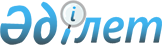 О внесении изменений в решение Жанаозенского городского маслихата Мангистауской области от 30 марта 2015 года № 37/304 "Об определении размера и порядка оказания жилищной помощи в городе Жанаозен"
					
			Утративший силу
			
			
		
					Решение Жанаозенского городского маслихата Мангистауской области от 5 мая 2022 года № 18/148. Зарегистрировано в Министерстве юстиции Республики Казахстан 13 мая 2022 года № 28030. Утратило силу решением Жанаозенского городского маслихата Мангистауской области от 28 марта 2024 года № 14/112.
      Сноска. Утратило силу решением Жанаозенского городского маслихата Мангистауской области от 28.03.2024 № 14/112 (вводится в действие по истечении десяти календарных дней после дня его первого официального опубликования).
      Жанаозенский городской маслихат Мангистауской области РЕШИЛ:
      1. Внести в решение Жанаозенского городского маслихата Мангистауской области "Об определении размера и порядка оказания жилищной помощи в городе Жанаозен" от 30 марта 2015 года № 37/304 (зарегистрировано в Реестре государственной регистрации нормативных правовых актов под № 2699) следующее изменение:
      пункт 4 изложить в новой редакции:
      "4. Жилищная помощь определяется как разница между суммой расходов на управление объектом кондоминиума и содержание общего имущества объекта кондоминиума, в том числе капитальный ремонт общего имущества объекта кондоминиума, потребление коммунальных услуг и услуг связи в части увеличения абонентской платы за телефон, подключенный к сети телекоммуникаций, пользование жилищем из государственного жилищного фонда и жилищем, арендованным местным исполнительным органом в частном жилищном фонде, и предельно допустимым уровнем расходов малообеспеченных семей (граждан) на эти цели, установленным местным представительным органом.
      При назначении жилищной помощи принимается норма площади в размере не менее 15 (пятнадцати) квадратных метров и не более 18 (восемнадцати) квадратных метров полезной площади на одного человека, но не менее однокомнатной квартиры или комнаты в общежитии.".
      2. Настоящее решение вводится в действие по истечении десяти календарных дней после дня его первого официального опубликования.
					© 2012. РГП на ПХВ «Институт законодательства и правовой информации Республики Казахстан» Министерства юстиции Республики Казахстан
				
      Секретарь Жанаозенского  городского маслихата 

Т. Мусаев
